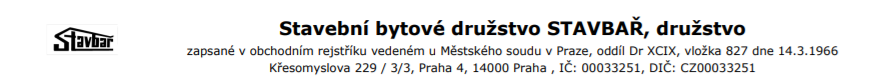 Žádost o registraci:Jméno:Příjmení:Datum narození:Adresa:Email:Telefon:Zákonný zástupce :Jméno:Příjmení:Datum narození:Adresa:Email:Telefon:Já níže podepsaný, svým podpisem žádám o vytvoření přístupu do aplikace e-Domovník.                            Datum a místo podpisu                                                                 Podpis